كلية الادارة والاقتصادكلية الادارة والاقتصادكلية الادارة والاقتصادكلية الادارة والاقتصادCollege  Nameادارة اعمال  ادارة اعمال  ادارة اعمال  ادارة اعمال  Departmentزينب صباح وهاب ال كنعان زينب صباح وهاب ال كنعان زينب صباح وهاب ال كنعان زينب صباح وهاب ال كنعان Full Name as written   in Passporte-mail    Professor     Assistant Professor    Lecturer      Assistant Lecturer  Career         PhD                         PhD                            Master                    Master         اثر نظام معلومات ادارة الطوارئفي ادارة الطوارئ (دراسة استطلاعية لاراء عينة من المديرين في المنظمات الصناعية الحكومية العراقيةاثر نظام معلومات ادارة الطوارئفي ادارة الطوارئ (دراسة استطلاعية لاراء عينة من المديرين في المنظمات الصناعية الحكومية العراقيةاثر نظام معلومات ادارة الطوارئفي ادارة الطوارئ (دراسة استطلاعية لاراء عينة من المديرين في المنظمات الصناعية الحكومية العراقيةاثر نظام معلومات ادارة الطوارئفي ادارة الطوارئ (دراسة استطلاعية لاراء عينة من المديرين في المنظمات الصناعية الحكومية العراقيةThesis  Title 2011م 2011م 2011م 2011م Year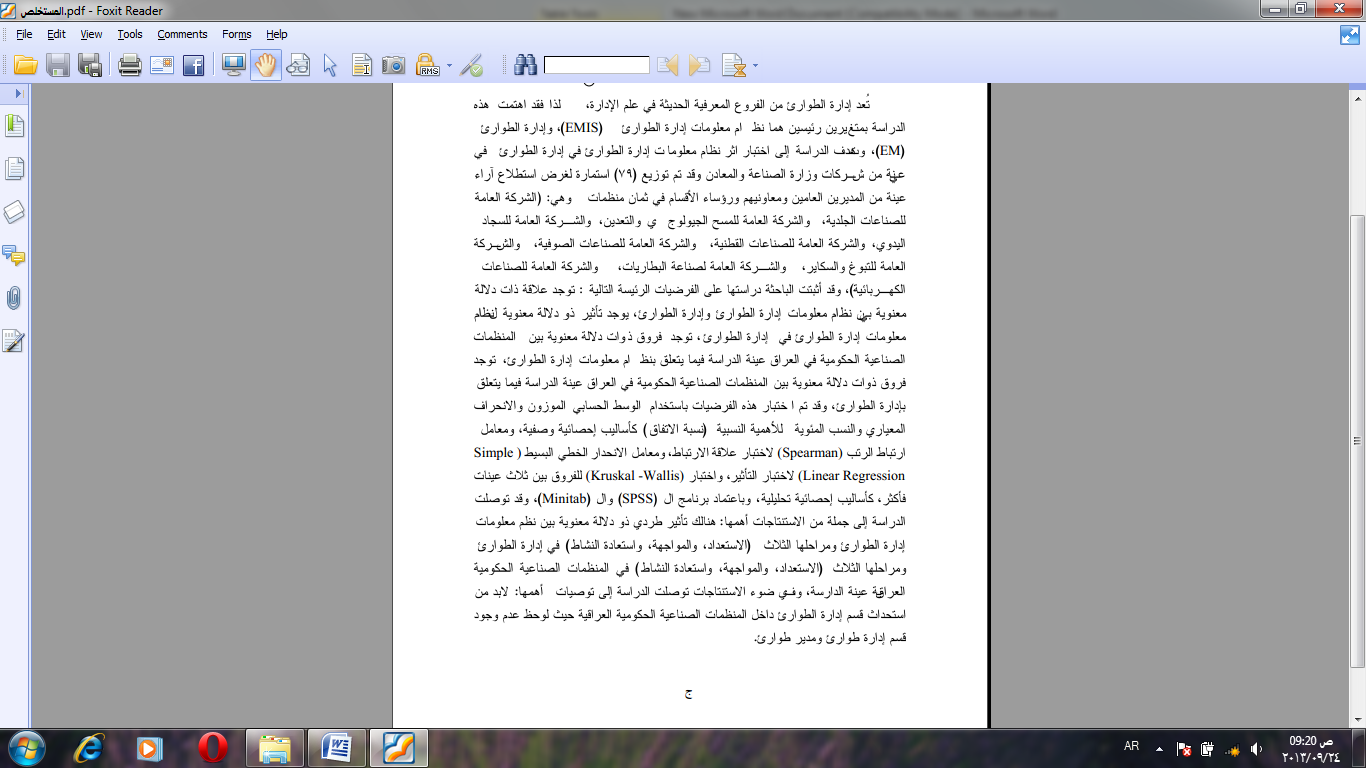  Abstract   